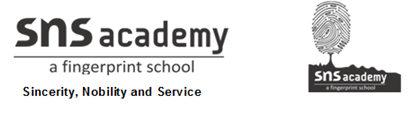 Le prénom :                                          					Suject: Le francaisClasse:91. Écrivez au présent :1)Pierre et Catherine _______(parler) et _______(raconter) des histoires. 2)Tu ______(jouer) au loto et tu _______(gagner). 3)Nicolas _______(aimer) le chocolat et _______(détester) les carottes. 4) Vous _______(étudier) le français : vous _________(travailler) beaucoup. 5)Je _______(inviter) des amis. Nous ________(déjeuner) ensemble. 2. Écrivez au présent : 1)Je ________(grossir) un peu. 2)Tu _______(grandir) beaucoup. 3) Elle ______(maigrir) lentement.4) Nous _______(vieillir) vite.5)Vous ________(rougir) souvent. 6) Le fruit ________(mûrir).7)Les cheveux _______(blanchir). 8) Les fleurs __________(pâlir) au soleil.9) L'enfant _________(salir) la nappe.10) Les feuilles _________(jaunir).Find out also the english meanings of the above two exercises:Note: T	he given verbs are regular verbs 	1) “er” regular verbs	2)” ir” regular verbs